ModelOVEREENKOMST betreffende het delen van elektriciteit tussen de energiegemeenschap "xxx" en een Consument Inleidende opmerkingenDit document bestaat uit een modelovereenkomst die de contractuele relatie organiseert tussen de energiegemeenschap "XXX" en een consument in het kader van de activiteit van het delen van elektriciteit georganiseerd binnen de energiegemeenschap, in het Brussels Hoofdstedelijk Gewest.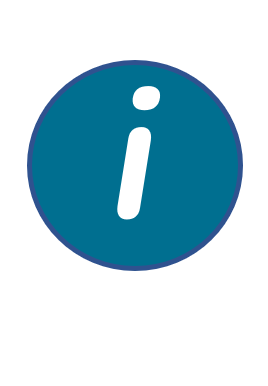 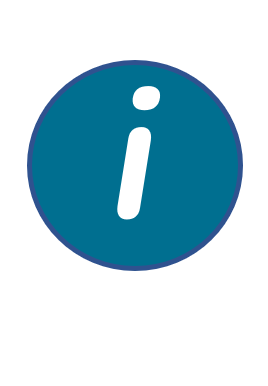 Overeenkomstig de ordonnantie van 19 juli 2001 betreffende de organisatie van de elektriciteitsmarkt in het Brussels Hoofdstedelijk Gewest (hierna "OELEK" genoemd) kan een energiegemeenschap het delen van elektriciteit organiseren, in het Brussels Gewest. Hieronder vindt u een modelovereenkomst voor het organiseren van een activiteit voor het delen van elektriciteit tussen een energiegemeenschap en een verbruikend-lid. Zorg ervoor dat u dit document invult volgens de specifieke kenmerken van uw project, rekening houdend met het verschil tussen de statuten van de gemeenschap (werkwijze en belangrijkste kenmerken van de gemeenschap) en de activiteiten die zij kan uitvoeren, die worden georganiseerd op basis van overeenkomsten die specifiek zijn voor elk van deze activiteiten. Bovendien legt de OELEK bepaalde verschillen op naargelang het type gemeenschap (Burgers/Hernieuwbaar/Lokaal), die in uw overeenkomst tot uiting moeten komen (bv. hernieuwbare energiebronnen, eigendom van de installatie/gebruiksrecht, enz.) Bovendien moet u voor de oprichting van uw energiegemeenschap een vergunningsaanvraag indienen bij BRUGEL. Deze aanvraag moet gebeuren door middel van een formulier waarop u onder meer de ontwerpversie van deze overeenkomst, zoals door u ingevuld, moet bijvoegen. De door BRUGEL afgeleverde vergunning is geldig voor een periode van tien jaar, vanaf de afgifte ervan en hernieuwbaar. BRUGEL heeft richtlijnen gepubliceerd met meer informatie om u te helpen deze vergunning te verkrijgen. Om het onderzoek van de ontwerpovereenkomst door Brugel in het kader van de vergunningsaanvraag van uw Gemeenschap te vergemakkelijken, wordt u verzocht deze modelovereenkomst in het blauw in te vullen.InhoudsopgaveModeldovereenkomst betreffende het delen van elektriciteit tussen de "XXX" Energiegemeenschap en een Consument Deze overeenkomst is tot stand gekomen op....../....../......... Tussen: Indien het lid dat deelneemt aan de deelactiviteit een natuurlijke persoon is: [Naam], [Voornaam], geboren op [geboortedatum], ingeschreven in het Rijksregister onder nummer [rijksregisternummer], en woonachtig te [postadres] [(e-mailadres)],Indien het lid dat deelneemt aan een deelactiviteit een rechtspersoon is: [Naam van de vennootschap], [Vorm van de vennootschap], met maatschappelijke zetel te [Adres van de maatschappelijke zetel] [(E-mailadres)], ingeschreven bij de Kruispuntbank voor Ondernemingen onder nummer XXX, vertegenwoordigd door [mevrouw/meneer] XXX in de hoedanigheid van [hoedanigheid van de vertegenwoordiger], daartoe naar behoren gemachtigd,Telefoonnummer: [invullen]Meternummer: [1SAGinvullen]EAN-nummer van het toegangspunt: [invullen].Hierna de "Consument" genoemd, aan de ene kant,En[Naam van de energiegemeenschap], [Vorm van de vennootschap], met maatschappelijke zetel te [Adres van de maatschappelijke zetel] [(e-mailadres)], ingeschreven bij de Kruispuntbank van Ondernemingen onder nummer XXX, vertegenwoordigd door [mevrouw/meneer] XXX in de hoedanigheid van [hoedanigheid van vertegenwoordiger] (bv. secretaris, voorzitter, afgevaardigde voor het dagelijks bestuur), daartoe naar behoren gemachtigd,Hierna de "XXX-gemeenschap" of de "Energiegemeenschap" genoemd, aan de andere kant, De Consument en de Energiegemeenschap worden gezamenlijk aangeduid als "Partijen" en individueel als "Partij".De Partijen zijn derhalve overeengekomen de juridische voorwaarden van hun relatie in deze overeenkomst vast te leggen. Het wordt als volgt overeengekomen en aanvaard:PreambuleOvereenkomstig de ordonnantie van 19 juli 2001 betreffende de organisatie van de elektriciteitsmarkt in het Brussels Hoofdstedelijk Gewest organiseert deze overeenkomst de activiteit van het delen van elektriciteit tussen de "XXX" Lokale/ Hernieuwbare Energiegemeenschap/ van burgers en de Consument, door de rechten en verplichtingen van de Partijen vast te leggen. Deze overeenkomst voorziet met name in een kader voor de eerbiediging van de persoonlijke levenssfeer en de bescherming van persoonsgegevens, specificeert de voorwaarden voor de uitoefening van het delen van elektriciteit, beschrijft de eerlijke, transparante en niet-discriminerende regels voor het delen van elektriciteit en, in voorkomend geval, de regels voor de facturering van elektriciteit, netwerkkosten en andere kosten, geeft aan welke procedure van toepassing is in geval van wanbetaling en de voorwaarden voor de inleiding van buitengerechtelijke procedures voor de beslechting van geschillen. Deel 1 - Algemene bepalingenArtikel 1. DefinitiesVoor de toepassing van deze overeenkomst gelden de volgende definities: BRUGEL: de Brusselse regulerende instantie voor elektriciteit en gas in het Brussels Hoofdstedelijk Gewest .De “XXX"-gemeenschap: de lokale/burgerlijke/hernieuwbare energiegemeenschap, als zodanig geïdentificeerd op de identificatiepagina van de Partijen bij deze overeenkomst, die krachtens deze overeenkomst met de Consument de geïnjecteerde elektriciteit deelt. Energiegemeenschap van burgers : rechtspersoon die een of meerdere van de in artikel 28ter vermelde activiteiten uitoefent en waarvan het hoofddoel bestaat uit het bieden van milieu-, economische of sociale gemeenschapsvoordelen aan haar leden of aan de gebieden waar ze actief is, en niet zozeer uit financiële winst te genereren. Hernieuwbare-energiegemeenschap : autonoom rechtspersoon die een of meerdere van de in artikel 28quinquies vermelde activiteiten uitoefent en waarvan het hoofddoel bestaat uit het bieden van milieu-, economische of sociale gemeenschapsvoordelen aan haar leden of aan de gebieden waar ze actief is, en niet zozeer uit financiële winst te genereren. Lokale energiegemeenschap: autonoom rechtspersoon die een of meerdere van de in artikel 28septies vermelde activiteiten uitoefent en waarvan het hoofddoel bestaat uit het bieden van milieu-, economische of sociale gemeenschapsvoordelen aan haar leden of aan de gebieden waar ze actief is, en niet zozeer uit financiële winst te genereren.Slimme meter: Een elektronische meter die in staat is om de in het net geïnjecteerde elektriciteit of die van het net wordt afgenomen te meten en daarbij meer informatie verstrekt dan een klassieke meter, en die in staat is om gegevens te verzenden en te ontvangen via een vorm van elektronische communicatie . Consument: de natuurlijke of rechtspersoon, als zodanig geïdentificeerd op de identificatiepagina van de Partijen bij deze overeenkomst, die lid is van de "XXX" Gemeenschap en die deelneemt aan het delen die binnen haar door deze overeenkomst wordt georganiseerd door een deel van de geïnjecteerde elektriciteit voor eigen gebruik te verbruiken.  Geïnjecteerde elektriciteit: de overtollige elektriciteitsproductie van een of meer productie-installaties die kan worden geherwaardeerd op de elektriciteitsmarkt en gedeeld overeenkomstig deze overeenkomst.  Gedeelde elektriciteit: het volume geïnjecteerde elektriciteit dat wordt verbruikt door de deelnemers aan de binnen de "XXX"-energiegemeenschap georganiseerde activiteit voor het delen van elektriciteit. Communicerende functie van de slimme meter: vermogen van de slimme meter om op afstand persoonlijke gegevens van de slimme meter door te geven. Leverancier: elke natuurlijke of rechtspersoon die elektriciteit verkoopt . Netwerktarieven: tarieven voor het gebruik van het distributienet, tarieven voor meetactiviteiten, tarieven voor openbare dienstverplichtingen en toeslagen en, in voorkomend geval, tarieven voor de doorberekening van transmissiekosten.Netbeheerder: de gewestelijke transmissienetbeheerder of de distributienetbeheerder die is aangewezen overeenkomstig de bepalingen van hoofdstuk II van de OELEK . Tariefschema: Tarieven zoals vastgesteld door Brugel, voornamelijk met betrekking tot de distributietarieven die van toepassing zijn op de energiedelen. Productie-installatie: de installatie, aangesloten op het gewestelijk transmissie- of distributienet, die elektriciteit produceert uit hernieuwbare energiebronnen en die is beschreven in deze overeenkomst. De door deze installatie geproduceerde elektriciteit wordt ter beschikking gesteld van de Energiegemeenschap "XXX" om te worden verdeeld onder de verbruikende leden die deelnemen aan het binnen de Energiegemeenschap georganiseerde delen van de elektriciteit.  Lid van de "XXX" Energiegemeenschap: elk lid, aandeelhouder, geassocieerde of elke andere persoon die deel uitmaakt van de Energiegemeenschap, mits hij voldoet aan de voorwaarden die door of krachtens de OELEK zijn vastgesteld en aan de voorwaarden die zijn vastgelegd in zijn statuten of andere gelijkwaardige oprichtingsdocumenten. Verdeelmethode: de methode waarmee de geïnjecteerde elektriciteit wordt toegewezen aan de leden van de Energiegemeenschap die deelnemen aan het delen van elektriciteit. De gekozen verdeelmethode wordt beschreven in artikel 8 van deze overeenkomst.OELEK: de ordonnantie van 19 juli 2001 betreffende de organisatie van de elektriciteitsmarkt in het Brussels Hoofdstedelijk Gewest. Ordonnantie van 17 maart 2022 : de ordonnantie tot wijziging van de ordonnantie van 19 juli 2001 betreffende de organisatie van de elektriciteitsmarkt in het Brussels Hoofdstedelijk Gewest, de ordonnantie van 1 april 2004 betreffende de organisatie van de gasmarkt in het Brussels Hoofdstedelijk Gewest, betreffende de wegenisretributies voor gas en elektriciteit en tot wijziging van de ordonnantie van 19 juli 2001 betreffende de organisatie van de elektriciteitsmarkt in het Brussels Hoofdstedelijk Gewest en de ordonnantie van 12 december 1991 tot instelling van begrotingsfondsen met het oog op de omzetting van de richtlijn 2018/2001 en de richtlijn 2019/944. Het delen van elektriciteit: gedeeld verbruik tussen de leden van Energiegemeenschap "XXX" die zijn aangesloten op het regionale transmissie- of distributienetwerk, gedurende eenzelfde kwartuurperiode, van alle of een deel van de elektriciteit geproduceerd door één of meer productie-installaties die zijn aangesloten op het regionale gewestelijk transmissie - of distributienet en geïnjecteerd in het gewestelijk transmissie- of distributienet. Technisch reglement: voorschriften die de betrekkingen tussen de netbeheerder, de toegangshouders  tot het net, de netgebruikers en de beheerders van andere netten regelen en die de technische en administratieve eisen bevatten die de goede werking van het net, zijn koppelingen en de toegang ertoe moeten waarborgen.Overgangsregeling voor het delen van elektriciteit: beslissing 212 van 27 oktober 2022 van BRUGEL, betreffende de goedkeuring van deelreglement voorgesteld door de distributienetbeheerder van elektriciteit en gas, SIBELGA.Netwerk: alle kabels en leidingen, alsmede verbindingen, injectie-, transformatie- en distributiestations, dispatching- en afstandsbesturingsinstallaties en alle hulpinstallaties, gebruikt voor de transmissie, de gewestelijke transmissie of de distributie van elektriciteit. Transmissienet: alle transmissie-installaties met een spanning hoger dan 70 kV, geïnstalleerd op Belgisch grondgebied, zoals gedefinieerd in artikel 2, 7°, van de wet.Gewestelijk transmissienet: het net met een nominale spanning van 36 kV gevestigd op het grondgebied van het Brussels Hoofdstedelijk Gewest, met uitzondering van de installaties bedoeld in artikel 4 en artikel 29, § 2, tweede lid. Distributienet: de netten met een spanning van minder dan 36 kV, aangelegd op het grondgebied van het Brussels Hoofdstedelijk Gewest, alsook de delen van het 36 kV-net die overeenkomstig artikel 4 worden vernieuwd en de installaties bedoeld in artikel 29, § 2, tweede lid.GDPR: de Verordening (EU) 2016/679 van het Europees Parlement en de Raad van 27 april 2016 over betreffende de bescherming van natuurlijke personen in verband met de verwerking van persoonsgegevens en betreffende het vrije verkeer van die gegevens, en tot intrekking van Richtlijn 95/46/EG (Algemene verordening gegevensbescherming). Hernieuwbare energiebronnen: alle hernieuwbare niet-fossiele energiebronnen, waaronder wind, zon, omgevingslicht, aardwarmte, getijden-, golf- of andere mariene energie, waterkracht, biomassa, stortgas, gas van rioolzuiveringsinstallaties en biogas. Definitie te schrappen in het geval van een energiegemeenschap voor burgers.Netgebruiker: iedere natuurlijke of rechtspersoon wiens installaties rechtstreeks of onrechtstreeks via een particulier net zijn aangesloten op het gewestelijk transmissie- of het distributienet en die de mogelijkheid heeft om elektriciteit aan het net te onttrekken of te injecteren. In geval van tegenstrijdigheid tussen de definities in artikel 1 en de definities in de OELEK, hebben deze laatste voorrang. https://www.brugel.brussels/publication/document/beslissingen/2022/nl/BESLISSING-212-GOEDKEURING-REGLEMENTEN-DELEN.pdf Règlement transitoire relatif au partage d’électricité Artikel 2. Doel van de overeenkomstHet doel van deze overeenkomst is het delen van elektriciteit tussen de Partijen te regelen en derhalve hun respectieve rechten en verplichtingen vast te leggen, overeenkomstig artikel 28quattuordecies, §1 van de OELEK. Deze overeenkomst voorziet met name in een kader voor de eerbiediging van de persoonlijke levenssfeer en de bescherming van persoonsgegevens, specificeert de voorwaarden voor de uitvoering van het delen van elektriciteit, beschrijft de eerlijke, transparante en niet-discriminerende regels voor het delen en, in voorkomend geval, de regels voor de facturering van elektriciteit, netwerktarieven en andere heffingen, bepaalt de procedure bij niet-betaling en de voorwaarden voor het inleiden van buitengerechtelijke procedures voor de beslechting van geschillen. Artikel 3. VerklaringenDe "XXX" Energiegemeenschap verklaart dat zij voldoet aan de wettelijke en reglementaire voorwaarden eigen aan het statuut van energiegemeenschap, in de zin van de OELEK. In het bijzonder verklaart de "XXX" Energiegemeenschap dat zij een vergunningsaanvraag zal indienen bij BRUGEL, overeenkomstig artikel 28sexiesdecies van de OELEK, en dat zij zich voorafgaand aan de uitvoering van haar activiteiten zal aanmelden bij de bevoegde netbeheerder, overeenkomstig de voorwaarden bepaald in de geldende technische reglementen. De "XXX" Energiegemeenschap verklaart dat zij gerechtigd is de door de betrokken productie-installatie(s) geïnjecteerde elektriciteit te delen door middel van het verdelen van de elektriciteit, overeenkomstig de bepalingen van de OELEK. De Consument verklaart dat hij lid is van de Energiegemeenschap en erkent dat hij van de Energiegemeenschap "XXX" niet kan verlangen dat de gedeelde elektriciteit al zijn elektriciteitsbehoeften dekt. In ieder geval verklaart de Consument dat hij een leveringscontract heeft gesloten met een houder van een leveringsvergunning ter dekking van zijn resterende elektriciteitsbehoefte.  In voorkomend geval verklaart de Consument dat hij instemt met de installatie van een slimme meter door de distributienetbeheerder en de activering van de communicatiefunctie ervan. Meer in het algemeen verklaren de Partijen :In staat zijn deze overeenkomst zelfstandig aan te gaan en niet in een gerechtelijke sanerings-, faillissements- of liquidatieprocedure verwikkeld zijn; De feiten waarop deze overeenkomst betrekking heeft, te kennen en te aanvaarden; Dat deze overeenkomst geen belemmering vormt voor of in strijd is met verbintenissen die zij jegens een derde zijn aangegaan.Artikel 4. Duur van de overeenkomstDeze overeenkomst wordt van kracht na ondertekening door de Partijen op de datum die is vermeld op de identificatiepagina van de Partijen. Het delen van elektriciteit tussen de "XXX" Energiegemeenschap en de Consument begint op de eerste dag van de maand die volgt op de maand waarin aan alle voorwaarden van de OELEK is voldaan en nadat elk van de Partijen deze overeenkomst heeft ondertekend .  De overeenkomst wordt gesloten voor een periode van [onbepaald/x jaar]. Indien de overeenkomst is gesloten voor bepaalde tijd :De overeenkomst kan stilzwijgend worden verlengd voor een periode van x jaar, zonder dat er formaliteiten moeten worden vervuld. De overeenkomst kan worden opgezegd onder de voorwaarden van artikel 12 van deze overeenkomst.  Deel 2 - Rechten en verplichtingen van de Partijen Artikel 5. Rechten en verplichtingen van de "XXX"-EnergiegemeenschapDe "XXX" Energiegemeenschap komt al haar verplichtingen uit hoofde van de OELEK na.In het bijzonder, moet de "XXX"-Energiegemeenschap: Bij BRUGEL een vergunning aanvragen om erkend te worden als energiegemeenschap overeenkomstig artikel 28sexies van de OELEK ; Een hernieuwingsaanvraag indienen bij BRUGEL om de genoemde vergunning te behouden na een periode van 10 jaar vanaf de ontvangst van de vorige vergunning ; Melden aan BRUGEL van elke substantiële wijziging die zich voordoet binnen de Gemeenschap, zoals gespecificeerd in de Interpretatiegids voor vergunningen van de Energiegemeenschap van BRUGEL; Zich aanmelden en als enig contactpersoon voor de betrokken netbeheerder fungeren of, in voorkomend geval, een derde Partij aanwijzen om dit te doen, en deze op de hoogte stellen van de gekozen verdeelmethode en de lijst van deelnemers aan de activiteit inzake het delen van elektriciteit ; 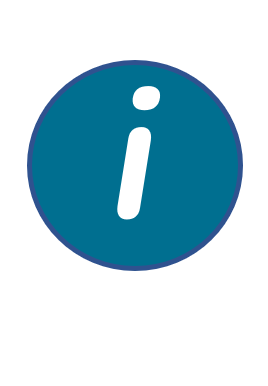 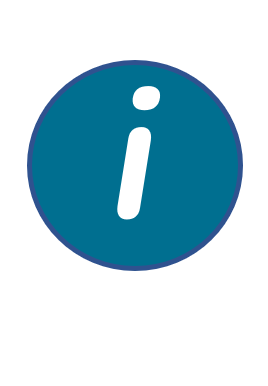 Eigenaar zijn van de productie-installatie of, in voorkomend geval, een overeenkomst sluiten met het lid/de leden van de Energiegemeenschap dat/die eigenaar is/zijn of een gebruiksrecht heeft/hebben op de productie-installatie die de Energiegemeenschap gebruikt om de elektriciteit binnen de Energiegemeenschap te delen;Het dagelijks beheer van de activiteit inzake het delen van elektriciteit organiseren en uitvoeren of delegeren aan een derde; De geïnjecteerde elektriciteit met de Consument delen, in overeenstemming met de verdeelmethode uiteengezet in artikel 8 van deze overeenkomst;Indien van toepassing, verantwoordelijk zijn voor het factureren aan de Consument van de gedeelde elektriciteit die hij heeft verbruikt en voor de inning hiervan;De netwerktarieven voor het delen van elektriciteit innen en aan de betrokken netbeheerder betalen; De verbruiksgegevens met betrekking tot het delen van elektriciteit jaarlijks/tienjaarlijks/maandelijks meedelen, via het versturen van een factuur, evenals een schatting van de financiële winst die voortvloeit uit zijn deelname aan het delen van elektriciteit;Ervoor zorgen dat alle inkomsten uit het delen van elektriciteit worden gebruikt voor het maatschappelijk doel van de "XXX"-Energiegemeenschap, d.w.z. het genereren van milieu-, sociale of economische voordelen voor haar leden of het gebied waar zij actief is, in plaats van het genereren van financiële winst; De privacy en de bescherming van de persoonsgegevens van de Consument waarborgen; De Consument zo spoedig mogelijk te informeren in geval van beëindiging van de activiteit of een belangrijke wijziging in het delen van elektriciteit; De functie van evenwichtsverantwoordelijke overnemen of delegeren ; Voldoen aan de huidige wetgeving inzake consumentenbescherming. Artikel 6. Rechten en verplichtingen van de Consument De Consument behoudt de rechten en verplichtingen die voortvloeien uit zijn hoedanigheid van gebruiker van het netwerk. In het bijzonder moet de Consument: Lid zijn van de "XXX" Energiegemeenschap en voldoen aan de vereisten voor lidmaatschap overeenkomstig artikel 28bis (EGB)/28quater (HEG)/28sexies (LEG) van de OELEK; Aan de Energiegemeenschap alle informatie verstrekken die nodig is voor het delen van de elektriciteit; De Energiegemeenschap opdragen de betrokken netbeheerder in kennis te stellen van zijn deelname als Consument aan de binnen haar georganiseerde activiteit voor het delen van elektriciteit en de Energiegemeenschap machtigen om bij de betrokken netbeheerder de voor het delen van elektriciteit vereiste productiegegevens te verzamelen; Uitgerust zijn met een slimme meter en instemmen met de activering van de communicatiefunctie ervan ; In voorkomend geval, de gedeelde elektriciteit tegen de overeengekomen prijs aankopen, overeenkomstig deze overeenkomst. De voorwaarden betreffende de facturering van de elektriciteit en de procedure in geval van niet-betaling worden uiteengezet in de artikelen 10 en 11 van deze overeenkomstEen leveringscontract hebben met een leveringsvergunninghouder om zijn resterende elektriciteitsbehoeften te dekken ; Waar mogelijk zijn verbruik aanpassen aan de productiepieken van de productie-installatie. Deel 3 - Regels en procedures voor het delen van elektriciteitArtikel 7. MeetinrichtingOvereenkomstig de geldende regelgeving installeert de distributienetbeheerder systematisch een slimme meter op het distributienet wanneer een Consument deelneemt aan het delen van elektriciteit. De distributienetbeheerder is verantwoordelijk voor de installatie, het onderhoud en het aflezen van de meters en de verwerking van de meetgegevens. De Consument moet de communicatiefunctie van de slimme meter activeren om te kunnen deelnemen aan het delen van elektriciteit. Door de ondertekening van deze overeenkomst gaat de Consument ermee akkoord dat de Energiegemeenschap de installatie van een slimme meter bij de distributienetbeheerder aanvraagt.Overeenkomstig de artikelen 26terdecies en 26unvicies van de OELEK verleent de distributienetbeheerder de Energiegemeenschap toegang tot de gegevens over de elektriciteitsdeling die hij via de slimme meter verzamelt, zodat de Energiegemeenschap de gedeelde elektriciteit, kan factureren. Artikel 8. VerdeelmethodeIn het kader van het delen van elektriciteit waarop deze overeenkomst betrekking heeft, verbindt de Energiegemeenschap "XXX" zich ertoe de volgende verdeelmethode toe te passen voor alle deelnemers aan de betreffende activiteit voor het delen van elektriciteit: Vermeld de gekozen verdeelmethode op basis van de informatie op de website van SIBELGA: ..........................................................................................................De gekozen verdeelmethode is van toepassing ongeacht de prijsontwikkeling op de elektriciteitsmarkt. De "XXX" Gemeenschap kan besluiten om de aanvankelijk gekozen verdeelmethode te wijzigen, op voorwaarde dat deze wijziging wordt aangenomen in overeenstemming met de procedures die zijn uiteengezet in de statuten van de Gemeenschap. De "XXX" Energiegemeenschap is verplicht de Consument op transparante en begrijpelijke wijze, per post of per e-mail - en onverwijld in kennis te stellen van elke wijziging in de verdeelmethode, alsmede van de redenen, de voorwaarden en de omvang van deze wijziging. Indien de Consument de wijziging niet aanvaardt, kan hij de overeenkomst opzeggen overeenkomstig de voorwaarden van artikel 13. Indien de Consument zijn weigering niet binnen 3 weken na ontvangst van deze brief kenbaar maakt, wordt dit beschouwd als een stilzwijgende aanvaarding van de nieuwe verdeelmethode.Elke wijziging van de verdeelmethode geldt pas vanaf de volgende factureringsperiode, zoals gedefinieerd in artikel 10 van deze overeenkomst, en wordt van kracht op de eerste dag van een maand, om middernacht (00:00) .Artikel 9. Prijs van gedeelde elektriciteitDe elektriciteit wordt gratis gedeeld binnen de "XXX" EnergiegemeenschapDe verkoopprijs van gedeelde elektriciteit is vastgesteld op … cent/kWh exclusief BTW. De verkoopprijs voor elektriciteit is gebaseerd op de volgende formule........................................De overdrachtsprijs voor elektriciteit komt overeen met het goedkoopste sociale tarief sinds het begin van de factureringsperiode.Specifieer of de Energiegemeenschap BTW-plichtig is. Daarnaast zijn er netwerkkosten, belastingen, toeslagen, vergoedingen en bijdragen van allerlei aard van toepassing op deze elektriciteit.De Partijen kunnen in onderlinge overeenstemming besluiten de verkoopprijs van gedeelde elektriciteit te herzien.Ten minste 2 maanden voor het einde van de lopende factureringsperiode/ andere kan de "XXX" Energiegemeenschap besluiten om de prijs van de gedeelde elektriciteit te herzien, mits deze wijziging wordt aangenomen in overeenstemming met de procedures die zijn uiteengezet in de statuten van de Gemeenschap. De "XXX" Energiegemeenschap is verplicht de Consument op transparante en begrijpelijke wijze, per post – of per e-mail - en onverwijld in kennis te stellen van elke wijziging van de prijs van gedeelde elektriciteit, alsmede van de redenen, voorwaarden en omvang van deze wijziging. Indien de Consument de prijswijziging weigert, kan hij de overeenkomst ontbinden overeenkomstig de voorwaarden van artikel 13. Indien de Consument zijn weigering niet binnen 3 weken na ontvangst van deze brief kenbaar maakt, wordt dit beschouwd als een stilzwijgende aanvaarding van de nieuwe prijs.Elke wijziging van de elektriciteitsprijs geldt pas vanaf de volgende factureringsperiode, zoals gedefinieerd in artikel 10 van deze overeenkomst, en wordt van kracht op de eerste dag van de maand om middernacht (00:00).  Elke wijziging, afschaffing of invoering van een belasting, recht of heffing die een directe of indirecte invloed heeft op de prijs van gedeelde elektriciteit, moet door de Gemeenschap zo spoedig mogelijk per e-mail of per post aan de consument worden meegedeeld. Deze wijzigingen zullen kunnen worden weerspiegeld in de facturering van de Gemeenschap. Indien de Consument deze wijzigingen weigert, kan hij de overeenkomst kosteloos beëindigen, met inachtneming van de voorwaarden in artikel 13 van deze overeenkomst.Artikel 10. Tarief voor gedeelde elektriciteitDe factureringsperiode is het kalenderjaar/andere.Overeenkomstig deze overeenkomst stemt de Consument ermee in dat de betrokken netwerkbeheerder aan de "XXX" Energiegemeenschap de gegevens verstrekt die nodig zijn voor het opstellen van de (maandelijkse/trimestrieel/jaarlijkse) factuur van de Consument . De Energiegemeenschap factureert voor gedeelde elektriciteit x keer per jaar, elektronisch en/of per post. [OPTIE] De Consument betaalt maandelijks een voorschot aan de energiegemeenschap van x euro per maand. De voorschot is verschuldigd op x van elke maand. Elk jaar maakt de Energiegemeenschap een jaaroverzicht van de door de Consument gezamenlijk verbruikte elektriciteit en stuurt hem een regularisatiefactuur, op basis van de maandelijkse voorschotten die hij reeds heeft betaald. De betalingstermijn van facturen bedraagt x dagen vanaf de datum van ontvangst van de factuur. De Consument betaalt de door de "XXX" Energiegemeenschap toegezonden door middel van een bankoverschrijving, overeenkomstig de op de factuur vermelde voorwaarden. [OPTIE] De Consument kan de Energieemeenschap toestemming geven om eventuele schulden op zijn bankrekening te innen (automatische incasso). In dit geval geldt de machtiging voor automatische afschrijvingen voor de hieronder vermelde bankrekening en kan deze machtiging te allen tijde worden ingetrokken.Naam van de bank: [invullen]Naam bankrekeninghouder: [invullen].Bankrekeningnummer: [invullen]Bankidentificatiecode: [invullen]Artikel 11. Procedure in geval van wanbetalingIn geval van niet-betaling van het gefactureerde bedrag voor gedeeld elektriciteitsverbruik is de volgende procedure van toepassing: Binnen x werkdagen (minimaal 15 dagen) na de vervaldatum van de factuur stuurt de Energiegemeenschap de Consument een herinneringsbrief met het verzoek de factuur te betalen.Indien de Consument hieraan geen gevolg geeft, zendt de Producent ten vroegste binnen 15 dagen en uiterlijk binnen 30 dagen na de verzending van de herinnering een ingebrekestelling per aangetekende brief en per gewone post.Indien de betaling niet binnen x dagen (minimaal 7 dagen) na ontvangst van de ingebrekestelling plaatsvindt, kan de Energiegemeenschap deze overeenkomst van rechtswege beëindigen.  In geval van niet-betaling na afloop van deze procedure zal de Gemeenschap haar schuld met alle rechtsmiddelen innen.In overeenstemming met artikel XIX.2 van het Wetboek van Economisch Recht kan van de Consument geen andere vergoeding worden gevraagd dan de bedragen die in deze Overeenkomst zijn vastgelegd. Aanmaningskosten kunnen door de Producent in rekening worden gebracht vanaf de vierde onbetaalde termijn per kalenderjaar, waarbij de eerste drie aanmaningen gratis zijn. Aanmaningskosten voor extra aanmaningen mogen maximaal € 7,50 plus portokosten bedragen. Een forfaitaire vergoeding kan door de Producent worden toegepast in geval van volledige of gedeeltelijke niet-betaling van de schuld na afloop van de factureringsperiode en na het verzenden van een ingebrekestelling. Voor schulden kleiner dan of gelijk aan €150 is dit maximaal €20; voor schulden tussen €150,01 en €500 is dit maximaal 30€ + 10% van het verschuldigde bedrag voor dezelfde schijf.In het kader van deze overeenkomst is de vergoeding begrensd tot …€.Deel 4 - Diverse bepalingenArtikel 12. Beëindiging van de overeenkomstTenzij de overeenkomst op initiatief van een Partij of met wederzijdse instemming wordt beëindigd, wordt zij gesloten voor de in artikel 4 genoemde duur.Deze overeenkomst vervalt hoe dan ook indien de door BRUGEL aan de "XXX" Energiegemeenschap verleende vergunning, die geldig is voor een periode van 10 jaar, wordt ingetrokken of niet wordt verlengd.In geval van een ingrijpende wijziging van het wettelijk of regelgevend kader voor het delen van elektriciteit binnen een energiegemeenschap, verbinden de Partijen zich ertoe om - te goeder trouw - te onderhandelen over een nieuwe overeenkomst in overeenstemming met de wettelijke voorschriften, binnen de door deze laatste opgelegde termijn. Bij gebrek aan een nieuwe overeenkomst tussen de Partijen wordt deze overeenkomst automatisch beëindigd.In geval van overlijden of, in voorkomend geval, faillissement van een van de Partijen wordt de overeenkomst automatisch beëindigd. Deze overeenkomst kan te allen tijde met wederzijdse instemming van de Partijen worden beëindigd. Deze overeenkomst kan vóór het verstrijken ervan eenzijdig door de Partijen worden beëindigd onder de in de artikelen 13 en 14 genoemde voorwaarden.  De Energiegemeenschap blijft in ieder geval verantwoordelijk voor de administratieve procedures ten aanzien van derden na de beëindiging van deze overeenkomst in het kader van de door haar georganiseerde activiteit voor het delen van elektriciteit. Artikel 13. Vervroegde beëindiging op initiatief van de ConsumentDe Consument kan de overeenkomst eenzijdig beëindigen in de volgende gevallen: Als de Consument niet langer wenst deel te nemen aan de elektriciteitsdeling binnen de gemeenschap, meldt hij zijn voornemen om niet langer deel te nemen - door middel van een eenvoudige kennisgeving/ aangetekende brief. Indien de Gemeenschap de uit deze overeenkomst voortvloeiende verplichtingen niet nakomt, na haar - bij aangetekend schrijven - een ingebrekestelling te hebben gestuurd en indien hieraan geen gevolg is gegeven binnen een termijn van 3 weken na ontvangst ervan.Binnen een termijn van maximaal 3 weken vanaf de datum van het verzoek van de Consument zal de Energiegemeenschap het delen van elektriciteit met de Consument staken en wordt de overeenkomst van rechtswege beëindigd..Opzegging houdt in dat de overeenkomst voor de toekomst wordt beëindigd. De Partijen komen overeen de onbetaalde gedeelde elektriciteit sinds de laatste factuur te vereffenen.  De Energiegemeenschap stuurt de Consument binnen x werkdagen na ontvangst van de door de betrokken netbeheerder verzonden meterstand een regularisatiefactuur.Artikel 14. Vervroegde beëindiging op initiatief van de EnergiegemeenschapDe "XXX" Energiegemeenschap kan de overeenkomst eenzijdig beëindigen in de volgende gevallen: Van rechtswege, als de Consument niet langer lid is van de gemeenschap of niet langer voldoet aan de voorwaarden voor lidmaatschap; De Energiegemeenschap kan de overeenkomst beëindigen met een opzegtermijn van drie weken indien zij een einde wenst te maken aan het delen van elektriciteit.  Opzegging houdt in dat de overeenkomst voor de toekomst wordt beëindigd. De Partijen komen overeen de onbetaalde gedeelde elektriciteit sinds de laatste factuur te vereffenen. De Energiegemeenschap stuurt de Consument binnen x werkdagen na ontvangst van de door de betrokken netbeheerder verzonden meterstand een correctiefactuur.   Artikel 15. OvermachtAls gevallen van overmacht worden beschouwd natuurrampen, brand, blikseminslag, slecht weer, stakingen, sociale onrust, gewapende conflicten, oproer, sabotage, embargo's, handelingen of verordeningen van openbare, civiele of militaire autoriteiten, terreurdaden, langdurige stroomonderbrekingen en meer in het algemeen alle gebeurtenissen die voldoen aan de kenmerken van overmacht in de zin van artikel 5.226 van het Burgerlijk Wetboek. De Partijen zijn niet aansprakelijk of verplicht tot vergoeding van de schade die een van hen lijdt als gevolg van het niet of gebrekkig nakomen van hun contractuele verplichtingen of een deel daarvan, wanneer dit niet of gebrekkig nakomen te wijten is aan overmacht. De contractuele verplichtingen van de Partijen wier uitvoering onmogelijk is gemaakt, met uitzondering van de geheimhoudingsplicht, worden opgeschort voor de duur van de als overmacht gekwalificeerde gebeurtenis. De Partij die zich op de overmachtssituatie wil beroepen, stelt de andere Partij zo spoedig mogelijk per aangetekende brief in kennis van de aard van de overmachtssituatie en van de vermoedelijke duur ervan. De Partij die zich op overmacht beroept, is verplicht alle haar ter beschikking staande middelen aan te wenden om de draagwijdte en de duur ervan te beperken. In geval van opschorting van de overeenkomst als gevolg van een geval van overmacht gedurende een periode van meer dan vier maanden, wordt deze overeenkomst automatisch beëindigd.Artikel 16. VertrouwelijkheidDe Partijen verbinden zich ertoe om de meest strikte vertrouwelijkheid van de gegevens met betrekking tot het delen van elektriciteit te respecteren. De Partij die vertrouwelijke informatie ontvangt, mag deze alleen gebruiken in het kader van de uitvoering van deze overeenkomst. Zij verbindt zich ertoe alle passende maatregelen te nemen om ervoor te zorgen dat haar personeel deze geheimhoudingsplicht naleeft. Zij neemt tevens alle praktische maatregelen om de fysieke bescherming van deze gegevens te waarborgen, met name bij de archivering ervan. Elke Partij stelt de andere Partij zo spoedig mogelijk in kennis van iedere schending van de uit dit artikel voortvloeiende verplichtingen.De uit dit artikel voortvloeiende verplichtingen zijn niet van toepassing: Indien de Partij die de informatie ontvangt aantoont dat de informatie reeds openbaar was op het tijdstip van openbaarmaking;Indien de informatie wordt opgevraagd door een administratieve overheid (met name BRUGEL of de Brusselse Minister van Energie) of een gerechtelijke overheid in de uitoefening van haar functie. De Partijen verbinden zich ertoe deze vertrouwelijkheidsclausule na te leven gedurende de gehele looptijd van de overeenkomst en gedurende een periode van drie jaar na het verstrijken, vervallen of beëindigen ervan.Artikel 17. Bescherming van persoonsgegevensOvereenkomstig de GDPR draagt de "XXX" Energiegemeenschap als verantwoordelijke voor de verwerking zorg voor de bescherming van de persoonsgegevens die haar door de Consument en de betrokken netwerkbeheerder worden verstrekt. De Energiegemeenschap erkent dat zij zich blootstelt aan strafrechtelijke sancties in geval van overtreding. Overeenkomstig artikel 26tredecies, §1, 3° van de OELEK, verleent de distributienetbeheerder de Energiegemeenschap "XXX" toegang tot de persoonsgegevens van de Consument die zij uit de slimme meter verzamelt. Deze toegang is beperkt tot de gegevens die relevant, adequaat en strikt noodzakelijk zijn voor de binnen de "XXX” Energiegemeenschap georganiseerd activiteit inzake het delen van elektriciteit. Persoonsgegevens mogen niet langer worden bewaard dan nodig is voor de verwezenlijking van de doeleinden waarvoor zij zijn verzameld. Deze periode mag in geen geval langer zijn dan 5 jaar. De persoonsgegevens worden geanonimiseerd zodra hun individualisering niet langer nodig is voor de doeleinden waarvoor zij werden verzameld. Elke verwerking van persoonsgegevens voor de volgende doeleinden is verboden:   1° Handel in persoonsgegevens;  2° De handel in informatie of energieprofielen die statistisch worden opgesteld op basis van persoonsgegevens die periodiek door de netbeheerder worden verzameld en waaruit het verbruiksgedrag van de eindafnemer kan worden afgeleid;   3 ° Het opstellen van "zwarte lijsten" van eindafnemers door automatische verwerking van nominatieve informatie over fraudeurs en slechte betalers . Het recht op toegang tot en, in voorkomend geval, rectificatie of verwijdering van de persoonsgegevens van een Consument wordt door de Partijen gegarandeerd.Met name wanneer de Gemeenschap een verzoek ontvangt van een Consument om toegang tot en rectificatie van persoonsgegevens die de Consument betreffen en die in het bezit zijn van de Gemeenschap, zendt de Gemeenschap haar antwoord rechtstreeks aan de Consument.Indien de Energiegemeenschap van de Consument een verzoek ontvangt om toegang tot en rectificatie van hem betreffende persoonsgegevens die in het bezit zijn van de netbeheerder, zendt de Energiegemeenschap het verzoek onverwijld door aan de betrokken netbeheerder. De netbeheerder zendt zijn antwoord rechtstreeks aan de Consument en stelt de Energiegemeenschap daarvan in kennis.Artikel 18. Regeling van geschillenDeze overeenkomst is onderworpen aan het Belgische recht. In geval van een geschil over de interpretatie of uitvoering van deze overeenkomst verbinden de Partijen zich ertoe: Per aangetekende zending aan de andere partij een brief sturen waarin de context van het geschil, de kenmerken ervan en een voorstel voor een minnelijke schikking van het geschil worden uiteengezet; Alles in het werk te stellen om binnen twee maanden na ontvangst van bovengenoemde brief tot een minnelijke schikking te komen.Indien binnen deze termijn geen minnelijke schikking wordt bereikt, kan het geschil worden voorgelegd aan de bevoegde rechter te Brussel.De Partijen hebben eveneens het recht zich te wenden tot de geschillenafdeling van BRUGEL overeenkomstig artikel 30novies van de OELEK. Artikel 19. AansprakelijkheidElke Partij is jegens de andere Partij aansprakelijk voor directe en zekere schade die de andere Partij lijdt in geval van niet-uitvoering of onjuiste uitvoering van haar verplichtingen uit hoofde van deze overeenkomst. Artikel 20: Nietigheid van een contractueel beding Indien een bepaling van deze overeenkomst geheel of gedeeltelijk nietig wordt verklaard, blijven alle overige bepalingen niettemin van toepassing. Gedaan te Brussel, op ....../....../.........., in twee originele exemplaren, waarvan elke Partij erkent het hare te hebben ontvangen:“Gelezen en goedgekeurd" + handtekeningVoor de Consument:“Gelezen en goedgekeurd" + handtekeningVoor de "XXX" Energiegemeenschap: